COMUNICADO DE PRENSAWürth Elektronik amplía la Guía de Aplicaciones con usos específicos por segmentosLa Guía de Aplicaciones y Sectores permite elegir adecuadamente los circuitos y componentesWaldenburg (Alemania), 26 de septiembre de 2023 – La Guía de Aplicaciones en el catálogo online de Würth Elektronik se ha ampliado a la Guía de Aplicaciones y Sectores: ya están disponibles los segmentos de electrodomésticos, herramientas eléctricas y movilidad eléctrica. Se irá completando con nuevas incorporaciones. El fabricante de componentes electrónicos y electromecánicos continúa así con su política de facilitar a los diseñadores la implementación de sus diseños y la selección de los componentes adecuados con la ayuda de aplicaciones típicas. La aplicación web presenta un diagrama de bloques especialmente desarrollado para cada aplicativo, en el que se pueden encontrar, además del diagrama de bloques, los productos adecuados del portfolio de Würth Elektronik.La nueva oferta se pone en marcha para el sector de gama blanca «electrodomésticos» con cuatro equipos: lavadoras, cafeteras, frigoríficos y placas de cocción. El segmento de la «movilidad eléctrica» comprende vehículos eléctricos ligeros, estaciones de carga y cargadores On-board. El sector «herramientas eléctricas» se divide en los capítulos «Battery Charger», «Battery Pack», «DC Power Tool», «AC Power Tool < 1 kW» y «AC Power Tool > 1 kW».La Guía de sectores tiene como finalidad facilitar a los diseñadores la elección de componentes adecuados La idea de fondo es que no hay que reinventar el convertidor buck, el filtro de entrada DC o la estación de carga. Junto con herramientas de diseño como REDEXPERT, diseños de referencia de circuitos integrados y numerosas Notas de Aplicación, la Guía de aplicaciones y sectores complementa la gama de servicios de Würth Elektronik. La oferta comenzó con la Guía de aplicaciones, que proporciona opciones de información relacionadas con la aplicación con descripciones detalladas, diagramas de circuitos y recomendaciones de productos para las interfaces y los convertidores conmutados más importantes.La Guía de aplicaciones y sectores está disponible en https://www.we-online.com/en/components/applicationguide.Imágenes disponiblesLas siguientes imágenes se encuentran disponibles para impresión y descarga en: https://kk.htcm.de/press-releases/wuerth/Acerca del Grupo Würth Elektronik eiSos El Grupo Würth Elektronik eiSos es un fabricante de componentes electrónicos y electromecánicos para la industria electrónica, que aporta soluciones electrónicas innovadoras con su liderazgo tecnológico. Würth Elektronik eiSos es uno de los mayores fabricantes europeos de componentes pasivos y opera en 50 países. Sus plantas de producción en Europa, Asia y América del Norte suministran productos a un creciente número de clientes en todo el mundo.La gama de productos incluye componentes para EMC, inductores, transformadores, componentes de RF, varistores, condensadores, resistencias, cuarzos, osciladores, módulos de alimentación, transferencia de energia inalámbrica, LED‘s, sensores, módulos de radio, conectores, elementos para fuentes de alimentación, interruptores, pulsadores, elementos de montaje, portafusibles, así como soluciones para la comunicación inalámbrica de datos.La clara vocación de servicio de la empresa se caracteriza por la disponibilidad de todos los componentes del catálogo en stock sin una cantidad mínima de pedido, muestras gratuitas, haciendo hincapié en el soporte técnico con las herramientas de selección proporcionado por el departamento técnico de ventas. Würth Elektronik forma parte del Grupo Würth, líder del mercado mundial en el desarrollo, la fabricación y la distribución de materiales de montaje y fijación. La empresa emplea a 8.200 trabajadores. En el año 2022, el grupo Würth Elektronik generó una facturación de 1.330 millones de euros.Würth Elektronik: more than you expect!Más información en www.we-online.com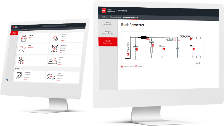 Fuente de la imagen: Würth Elektronik La Guía de aplicaciones y sectores de Würth Elektronik facilita el diseño y la selección de componentes.
Más información:Würth Elektronik eiSos GmbH & Co. KG
Sarah Hurst
Clarita-Bernhard-Strasse 9
81249 München
AlemaniaTel.: +49 7942 945-5186
Correo electrónico: 
sarah.hurst@we-online.dewww.we-online.comContacto para la prensa:HighTech communications GmbH
Brigitte Basilio
Brunhamstrasse 21
81249 München
AlemaniaTel.: +49 89 500778-20 
Correo electrónico: b.basilio@htcm.dewww.htcm.de 